БЕЗЛЕСНАЯ ЗОНАМНОГЛЕТНЯЯ МЕРЗЛОТАСИЛЬНЫЕ ВЕТРАКЛИМАТ СУРОВСАМАЯ СНЕЖНАЯПРЕОБЛАДАНИЕ ХВОЙНЫХ ПОРОД ДЕРЕВЬЕВНЕДОСТАТОК ВЛАГИЛЕТО ТЕПЛОЕ И СУХОЕВЕТРЫ - СУХОВЕИЗАБОЛОЧЕННОСТЬЛЕТО КОРОТКОЕ И ПРОХЛАДНОЕ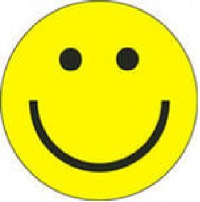 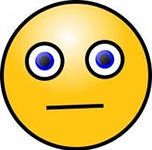 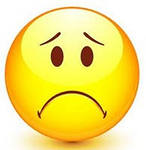 